                                                                 1.1.5 • Assistance au choix 
du maître d’œuvre 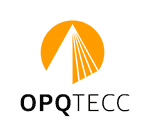 Objectif des missions Les qualifications ou certifications OPQTECC recouvrent 3 domaines :A : Analyse des candidaturesB : Analyse des offres et prestations rendues avec ou sans concours (hors économie)C : Mise au point des marchésLa mention OPQTECC « Pratique du droit à titre accessoire » est requise dans les cas où le postulant produit des pièces contractuelles ; dans les autres cas, elle n’est pas requise.Capacités du postulant à la qualification /certification OPQTECC et livrables correspondants contrôlés par l’instructeur /examinateurNombre de dossiers pour un :Qualifié : 2Certifié  : 3Domaines à couvrir suivant 3 options : Domaines A et/ou B et/ou CLivrables : Pièces à fournir dans les dossiers d’étude. Des éléments d’appréciation sont précisés dans chaque domaine. La description des pièces est indicative ; chaque domaine doit obligatoirement être renseigné par des pièces.Contenu de la note de synthèse (1 ou 2 pages) :La commande : Nom du maître d’ouvrage ou donneur d’ordre et nom de l’opération ; préciser s’il s’agit d’une commande publique ou privéeLe prestataire contractant : préciser la configuration de l’équipe contractante, la place du postulant (mandataire, cotraitant, sous-traitant…) ou le rôle du postulant au sein de cette équipe, la ou les mission(s) confiée(s) au postulant Les coordonnées d’une personne joignable par l’OPQTECC qui pourra rendre compte de la qualité de la mission effectuée par le postulant (maître d’ouvrage ou donneur d’ordre supervisant la mission confiée au postulant).La date de commencement et la durée des missions. L’objet de la mission et la synthèse de son déroulement, le contexte de l’opération.Contrats signés (qualification) ou attestation d’employeur (certification) relatifs aux dossiers présentés en cours ou  achevées depuis moins de 6 ans.  Cadre à compléterNOM du postulant : ………………………………………Mention OPQTECC « Pratique du droit à titre accessoire » NOM du postulant : ………………………………………Mention OPQTECC « Pratique du droit à titre accessoire » Date de la demande initiale 1.1.5 : ……… OUI ;  NON1.1.5 (A, B, C)(cocher l’option demandée)CAPACITESDOMAINES A COUVRIRLIVRABLESCocher dans les colonnes les pièces fournies pour chaque projet présenté (livrables)Observationset validation OPQTECCNote de synthèsePrésentation de l’opération : 
1 ou 2  pages A4 Obligatoire pour un Qualifié dans 2 dossiers et pour unCertifié dans 3 dossiersA • Analyse des candidaturesA • Analyse des candidaturesETUDE N°1ETUDE N°2ETUDE N°3ETUDE N°4Obligatoire pour un :Qualifié dans 2 dossiersCertifié dans 3 dossiers• Recevabilité administrative des dossiers de candidature, le cas échéant• Analyse technique des dossiers de candidature : compétences, moyens, références• Animation séance de jury • Rapport de synthèse (si pratique du droit à titre accessoire)• Rapport de synthèse d’analyse des candidatures• CR réunion de jury ou document de support d’animation B •  Analyse des prestations rendues (avec ou sans concours) B •  Analyse des prestations rendues (avec ou sans concours) ETUDE N°1ETUDE N°2ETUDE N°3ETUDE N°4Obligatoire pour un :Qualifié dans 2 dossiersCertifié dans 3 dossiersB1 Commission technique concours /cf. dito 1.3.1 (C)1 • Adéquation programme / projet en phase concours (niveau esquisse) /hors analyse économique2 • Réalisation du document de synthèse d’une commission technique de concours destinée à un jury de concours, réunissant/synthétisant les analyses des divers partenaires de la commission technique3 •. Synthèse des recommandations en vue de la mise au point de l’esquisse dans le cadre de la négociation du contrat de MŒ.ET/OUB2 Analyse des offres (y compris de maîtrise d’œuvre hors concours)B1 : Documents finalisés avec analyses comparées des projets :- Analyse détaillée- document de synthèse de la commission techniqueET /OUB2 • Rapports d’analyse des offres, prestations et supports des prestationsC •  Mise au point des marchésC •  Mise au point des marchésETUDE N°1ETUDE N°2ETUDE N°3ETUDE N°4Obligatoire pour un :Qualifié dans 2 dossiersCertifié dans 3 dossiers• Mise au point des offres/projets • Négociation technico-financière du marché de maîtrise d’oeuvreCompte rendu de réunion de mise au point ou formulaire ad hoc Les documents de mise au point du marché. (Fournir plusieurs éléments)